Hüttengaudi mit dem Kobold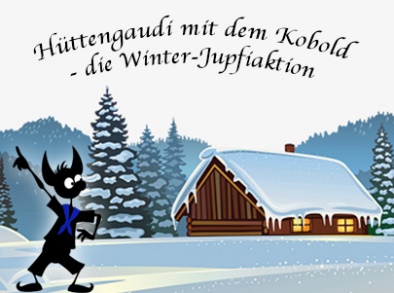 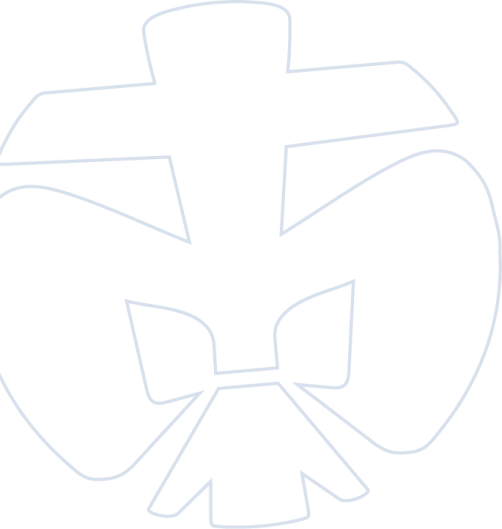 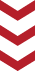 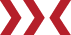 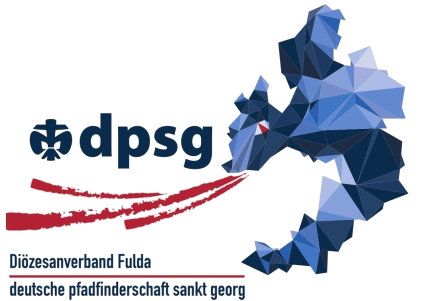 Liebe Jupfis, Liebe Eltern, im Januar findet die große „Hüttengaudi mit dem Kobold“ und vielen anderen Jupfis aus der Diözese in Röderhaid statt. Es wird im (hoffentlich reichlich vorhandenen)  Schnee gespielt, Workshops angeboten, gebacken und gemütlich mit Musik am Kamin gesessen. Ihr braucht für das Wochenende neben den normalen Utensilien vor allem Winterkleidung (Winterjacke, Schneehose, warme Stiefel, Mütze, Schal, Handschuhe) sowie Spannbettlaken, einen Sommerschlafsack und Hausschuhe.Hier auch noch mal alle Daten für Euch im Überblick:Was?		Hüttengaudi mit dem Kobold – Jupfi-WinterlagerWann?		26.01.2018, 18:00 Uhr bis 28.01.2018, 13:00 UhrWo?	Diözesanzentrum der DPSG FuldaPfadfinderhaus Röderhaid (http://pfadfinderhaus.net/)Wie teuer?	35€ pro Person (plus Fahrtkosten ???)Wir treffen uns am Freitag, 26.01.2018 um ??? Uhr an/ bei ??? zur gemeinsamen Abreise nach Röderhaid. Am Sonntag werden wir gegen ??? Uhr zurück sein.Jupfitastische Grüße und gut Pfad,Eure Leiter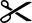 Hiermit melde ich mein Kind ______________________________________ zum Jupfi-Winterlager vom 26.01.2018 bis 28.01.2018 in Röderhaid an. Mein Kind darf sich in Gruppen von mindestens drei Personen auf dem Gelände frei bewegen. Allergien, Medikamente o.ä. vermerke ich auf der Rückseite der Anmeldung.  Mein Kind ernährt sich vegetarisch:      Ja 	          NeinWir sind unter folgender Telefonnummer zu erreichen: ___________________________________________	_________________________________Ort, Datum			Unterschrift d. Erziehungsberechtigten